马瘦喂什么料胖的快，自配育肥马饲料配方在养马的过程中选择马的饲料日粮喂养非常的重要，能够满足马的生长速度和营养需求，为了大家更好的了解马的饲养和管理，总结了几点喂养马的饲料配方，以供大家参考：马饲料自配料​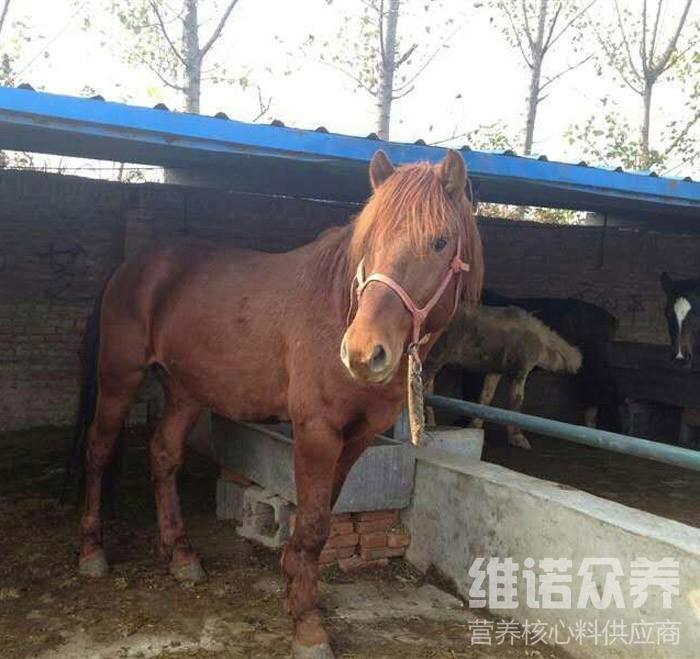 一、马饲料自配料：1、植物秸杆30%、玉米20%、甜菜粕9%、米糠7%、麦麸20%、磷酸三钙8%、氯化钠2%、磷酸氢钙1%、蛋白质粉1.7%、盐1%、维诺马用多维0.1%、维诺霉清多矿0.1%、维诺复合益生菌0.1%。2、棉籽饼20%、豆饼19.7%、花生饼10%、大麦15%、小米15%、麸皮20%，维诺马用多维0.1%，维诺霉清多矿0.1%，维诺复合益生菌0.1%。好的马饲料是马匹生长的重要物质基础，所以饲料复合维生素必须要保证营养齐全，既节约成本也能养好马匹。复合益生菌有效调整肠道微生菌群的发生，预防顽固性腹泻，肠胃炎，群发性肠炎和肠道感染，降低死亡率。